UPTON TENNIS CLUB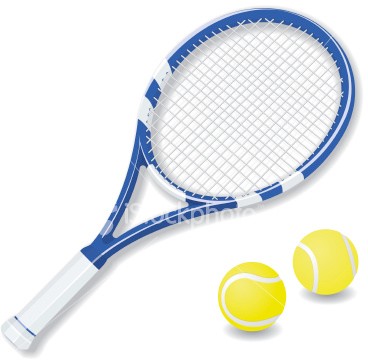 Application for membership – 1st April 2021 to 31stMarch 20222021-2022 MEMBERSHIP FEES: Family £100/ Senior £50/ Student £25/ Junior £20I apply for Senior/Family/Student/Junior membership of Upton Tennis Club. If my application is accepted, then I agree to abide by the rules of the club, which have been made known to me and to pay the appropriate subscription fee before using the club’s facilities.(Junior Applicants only) My application is proposed by:...............................................................................................................................................................(Name of parent/guardian) All Appliants:FULLNAME.(S)...................................................................................................................................ADDRESS..................................................................................................................................................................................................................................................POSTCODE.................................TEL..........................................................EMAIL...............................................................................Please tick how you paid.	By bank transfer	Cash to Paula	Cheque to PaulaDATE OF BIRTH (IF UNDER 17 YEARS OF AGE ON 01.04.21)...................................................SIGNATURE.................................................................................DATE............................................(Parent/guardian if under 17 years of age)Senior membership applies to all persons 17 years or over on 1st April. Junior members will be classed as Seniors when they attain 17 years of age by 1st April, after which the Senior rate must be paid. Current rates apply.The courts are secured by means of a combination lock. On receipt of your membership fee, you will be given the combination to allow you to access the courts. This combination should not be passed on.On completion, please return this form, together with payment, to Paula Mercer, 2 Dunham Way, Chester CH21SE, Tel: 07950005455 or in person at the courts Saturday 9-11amCheques should be made payable to UPTON TENNIS CLUB. For bank transfers, our account details are as follows:Account Name:	Upton Tennis Club Bank:	Lloyds BankSort Code:	77-48-10Account:	09321768IN ALL CASES, PLEASE ENSURE YOU SUBMIT A COMPLETED FORM IN ADDITION TO PAYMENT.Data Protection Act 1998: The information you have provided on this form may be stored on a computer system for record-keeping purposes. Your signature is permission to do so.